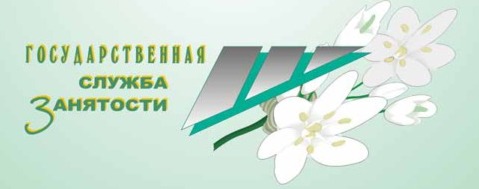 КГКУ ЦЗН Соболевского района организует профессиональное обучение и дополнительное профессиональное обучение в 2018 году для женщин, находящихся в отпуске по уходу за ребенком до достижения им возраста трех лет , состоящие в трудовых отношениях с работодателем.Для участия в данном мероприятии женщине необходимо обратиться в центр занятости населения и представить следующие документы;a) Паспорт; b) Свидетельство о рождении ребенка; c) Копию документа, подтверждающего, состояние в трудовых отношениях (заверенная копия трудовой книжки, трудового договора (контракта);d) Приказ работодателя о предоставлении женщине отпуска по уходу за ребенком до достижения им возраста трех лет;e) Документ об образовании КГКУ ЦЗН Соболевского района организует обучение женщин путем заключения договоров с учреждениями профессионального образования. Оплата за обучение осуществляется КГКУ ЦЗН Соболевского района.По вопросу профессионального обучения обращаться в КГКУ «Центр занятости населения Соболевского района» (кабинет №5), контактный телефон 32237, 32250.В соответствии с приказом Министерства образования и науки РФ к профессиональному курсовому обучению могут быть допущены несовершеннолетние граждане, не имеющие основного общего образования, а также лица с ограниченными возможностями (с учётом противопоказаний). По вопросу профессионального обучения обращаться в Центр занятости (кабинет №5), контактный телефон 32237, 32250.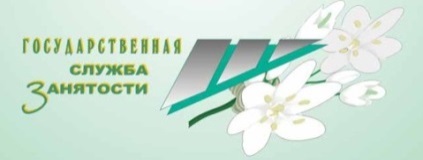 Профессиональное обучение и дополнительное профессиональное образование безработных граждан, включая обучение в другой местностиПрофессиональное обучение и дополнительное профессиональное образование, включая обучение в другой местности (далее - профессиональное обучение) безработных граждан является важнейшим фактором активной политики занятости населения и направлены на развитие трудовых ресурсов, обеспечение продуктивной, свободно избранной занятости граждан, усиление их социальной защищенности посредством повышения роста профессионального мастерства, профессиональной мобильности и конкурентоспособности на рынке труда.Условия предоставления услуги:Профессиональное обучение безработных граждан могут осуществляться по направлению органов службы занятости, если: гражданин не имеет квалификации;невозможно подобрать подходящую работу из-за отсутствия у гражданина необходимой квалификации;необходимо изменить профессию (род занятий) в связи с отсутствием работы, отвечающей имеющейся у гражданина квалификации;гражданином утрачена способность к выполнению работы по имеющейся квалификации.Получателями государственной услугиявляются граждане, признанные в установленном порядке безработными в соответствии с законодательством о занятости населения.Основания для отказа в приеме документов, необходимых для предоставления государственной услуги, отсутствуют.Государственная услуга предоставляется бесплатно.Документы, необходимые для получения государственной услуги:1. Заявление или предложение о предоставлении государственной услуги, согласованное с безработным гражданином.2. Паспорт гражданина Российской Федерации или документ, его заменяющий, - для граждан Российской Федерации;3. Индивидуальная программа реабилитации инвалида, выдаваемая в установленном порядке, - для граждан, относящихся к категории инвалидов.Предоставление государственной услуги включает следующие административные процедуры:1. Определение профессии (специальности), по которой будет осуществляться профессиональное обучение или получение дополнительного профессионального образования безработного гражданина.2. Подбор организации, осуществляющей образовательную деятельность для прохождения профессионального обучения в соответствии с государственными контрактами, договорами по организации и проведению профессионального обучения безработных граждан, заключенными центром занятости населения в установленном законодательством Российской Федерации порядке.3. Заключение договора с безработным гражданином, на основании которого ему выдается направление на профессиональное обучение по установленной форме.4. Направление безработного гражданина в организацию, осуществляющую образовательную деятельность для прохождения профессионального обучения.Результат предоставления государственной услуги: профессиональное обучение безработного гражданина.Подробно порядок предоставления услуги описан в Административном регламенте предоставления государственной услуги по профессиональной подготовке, переподготовке или повышению квалификации безработного гражданина.Согласно договору гражданин обязуется:своевременно приступить к занятиям;выполнять Правила внутреннего распорядка организации, осуществляющей образовательную деятельность;пройти полный курс профессионального обучения или дополнительного профессионального образования в соответствии с учебной программой и расписанием занятий;успешно пройти аттестацию (сдать квалификационный экзамен);по окончанию обучения получить в организации, осуществляющей образовательную деятельность документ установленного образца;Гражданам, направленным органами службы занятости для прохождения профессионального обучения или получения дополнительного профессионального образования, стипендия начисляется с первого дня их обучения.Гражданам, уволенным в связи с ликвидацией организации либо прекращением деятельности индивидуальным предпринимателем, сокращением численности или штата работников организации, индивидуального предпринимателя, признанным в установленном порядке безработными и направленным органами службы занятости для прохождения профессионального обучения или получения дополнительного профессионального образования, в период, в течение которого за ними по последнему месту работы сохраняется средняя заработная плата (с зачетом выходного пособия), стипендия начисляется начиная с первого дня по истечении указанного периода.Выплата стипендии производится один раз в месяц при условии посещаемости учебных занятий, успешного освоения теоретических знаний и практических навыков по приобретаемой профессии путем перечисления денежных средств на лицевой счет гражданина в отделении Сбербанка России.Выплата стипендии прекращается в случаях:· истечения периода обучения гражданина;· самовольного прекращения обучения гражданином, проходящим профессиональное обучение по направлению органов службы занятости.Размеры стипендии, выплачиваемой гражданам в период прохождения профессионального обучения и получения дополнительного профессионального образования по направлению органов службы занятостиВ период прохождения профессионального обучения и получения дополнительного профессионального образования по направлению органов службы занятости выплачивается стипендия безработным гражданам:уволенным в течение 12 месяцев, предшествовавших началу обучения, и имевшим в этот период оплачиваемую работу не менее 26 недель на условиях полного рабочего дня (полной рабочей недели) или на условиях неполного рабочего дня (смены) и (или) неполной рабочей недели с пересчетом на 26 недель с полным рабочим днем (полной рабочей неделей) - в размере 75 процентов их среднего заработка, исчисленного за последние три месяца по последнему месту работы, но не выше максимальной величины пособия по безработице и не ниже минимальной величины пособия по безработице, увеличенных на размер районного коэффициента, установленного Правительством РФ;впервые ищущим работу (ранее не работавшим); стремящимся возобновить трудовую деятельность после длительного (более одного года) перерыва; уволенным за нарушение трудовой дисциплины или другие виновные действия, предусмотренные законодательством РФ, а также уволенным по любым основаниям в течение 12 месяцев, предшествовавших началу обучения, и имевшим в этот период оплачиваемую работу менее 26 недель - в размере пособия по безработице, предусмотренного для этой категории граждан.Выплата стипендии может быть приостановлена на срок до одного месяца в случае нерегулярного посещения занятий без уважительной причины.Все виды удержаний со стипендий, выплачиваемых гражданам в период прохождения профессионального обучения и получения дополнительного профессионального образования по направлению органов службы занятости, производятся в порядке, установленном законодательством РФ об исполнительном производстве.Дополнительная информация:1. Право в приоритетном порядке пройти профессиональное обучение имеют граждане, признанные в установленном порядке безработными:инвалиды;родители, усыновители, опекуны (попечители), воспитывающие детей-инвалидов;граждане по истечении шестимесячного периода безработицы;граждане, уволенные с военной службы;жены (мужья) военнослужащих и граждан, уволенных с военной службы;выпускники общеобразовательных учреждений;граждане, впервые ищущие работу (ранее не работавшие) и при этом не имеющие квалификации;граждане, прошедшие военную службу по призыву, в течение трех лет после увольнения с военной службы.2. Безработным гражданам, направленным на профессиональное обучение, государством гарантируются бесплатное медицинское обслуживание и медицинское освидетельствование, бесплатное обучение, выплата стипендии, в том числе в период временной нетрудоспособности безработного, устанавливаемая в порядке и размерах, предусмотренных законодательством Российской Федерации.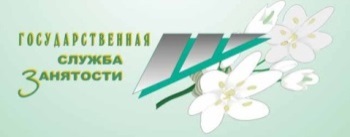 ПРОФОРИЕНТАЦИЯ И ОБУЧЕНИЕ ГРАЖДАН     Право безработных граждан на бесплатное профессиональное обучение и дополнительное профессиональное образование (далее именуется – профобучение) по направлению органов службы занятости закреплено в законе РФ "О занятости населения в Российской Федерации".     Государственная услуга оказывается в соответствии Административного регламента  предоставления государственной услуги по профессиональному обучению и дополнительному профессиональному образованию безработных граждан, включая обучение в другой местности.     Для безработных граждан организуются курсы профессиональной подготовки, переподготовки и повышения квалификации.     В соответствии со статьей 23 законодательства о занятости безработные граждане могут получить направление органов службы занятости  на профобучение если:гражданин не имеет квалификации;невозможно подобрать подходящую работу из-за отсутствия у гражданина необходимой квалификации;необходимо изменить профессию (род занятий) в связи с отсутствием работы, отвечающей имеющейся у гражданина квалификации;гражданином утрачена способность к выполнению работы по имеющейся квалификации.Приоритетным правом на прохождение профессионального обучения и получение дополнительного образования обладают следующие категории населения:инвалиды;родители, усыновители, опекуны (попечители), воспитывающие детей-инвалидов;граждане по истечении шестимесячного периода безработицы;граждане, уволенные с военной службы, жены (мужья) военнослужащих и граждан, уволенных с военной службы;выпускники общеобразовательных организаций, а также граждане, впервые ищущие работу (ранее не работавшие) и при этом не имеющие квалификации;граждане, прошедшие военную службу по призыву, в течение трех лет после увольнения с военной службы;    Профобучение безработных граждан оплачивает служба занятости. Безработным гражданам, направленным органами службы занятости на профобучение, государством гарантируются выплата стипендии; бесплатное медицинское освидетельствование. При обучении в другой местности оказывается финансовая поддержка, включающая: оплату стоимости проезда к месту обучения и обратно; оплату найма жилого помещения на время обучения.    При направлении безработного гражданина на обучение - он снимается с регистрационного учета в качестве безработного, выплата пособия по безработице ему прекращается и назначается стипендия на период прохождения профессионального обучения.Обучение безработных граждан осуществляется в образовательных организациях в соответствии с заключаемыми органами службы занятости государственными договорами.Обучение проводится по очной и дистанционной форме обучения (по группам или индивидуально). При успешном завершении обучения по программам профессиональной подготовки, профессиональной переподготовки, повышения квалификации гражданину выдается документ о квалификации.Группы для обучения комплектуются в течение всего календарного года.Предоставление государственной услуги включает следующие административные процедуры:определение профессии (специальности), по которой будет осуществляться профессиональное обучение безработного гражданина;подбор образовательного учреждения для прохождения профессионального обучения в соответствии с договорами по организации профессионального обучения безработных граждан, заключенными центром занятости населения в установленном законодательством РФ порядке;направление безработного гражданина в образовательное учреждение для прохождения профессионального обучения.Результат предоставления государственной услуги:    Профессиональная подготовка, переподготовка или повышение квалификации безработного гражданина.Сроки предоставления государственной услуги    Услуга может быть представлена в день обращения без предварительной записи или по отдельному графику. График формируется с учетом графика (режима) работы центра занятости населения по приему получателей государственных услуг.Предоставление государственной услуги может быть приостановлено на время, в течение которого безработному гражданину предоставляется государственная услуга по организации профессиональной ориентации граждан в целях выбора сферы деятельности (профессии), трудоустройства, профессионального обучения.Получатели государственной услуги имеют право    Если Вы затрудняетесь в выборе сферы деятельности (профессии), профессионального обучения, то специалист службы занятости окажет Вам услуги по профессиональной ориентации:познакомят Вас с состоянием конъюнктуры рынка труда, потребностями организаций в кадрах, возможностях профессионального обучения по профессиям (специальностям), формах и условиях их освоения, возможностями последующего трудоустройства;проведут профессиональное консультирование, окажут Вам помощь в профессиональном самоопределении, выборе оптимального вида занятости или направления профессионального обучения;предоставят услуги по определению степени Вашей профессиональной пригодности к конкретной профессии (специальности, рабочему месту, должности).Перечень профессий (специальностей), по которым осуществляется обучение:Водитель автомобиля (различных категорий)Слесарь-сантехникСлесарь по ремонту автомобилей Слесарь-ремонтникТокарьШтукатурМашинист кранаМашинист (кочегар)котельнойОхранник 4;4-6 разрядаЭлектрогазосварщикЭлектромонтер по ремонту и обслуживанию электрооборудования  Водитель погрузчикаЗакройщикКаменщикМалярОблицовщик, плиточникКладовщик (с изучением  1С: Торговля и склад)1С: Бухгалтерия 8.3Бухгалтерский учет, анализ и аудитСметное дело(Гранд Смета)Оператор ЭВ и ВМ (со знанием 1С: зарплата и кадры)Оператор ЭВ и ВМ (со знанием 1С: торговля и склад) Компьютерная графикаМаникюршаПарикмахерПоварКондитерШвеяДошкольное образованиеПродавец продовольственных/ непродовольственных товаровСпециалист по закупкамОсновы предпринимательской деятельностиСпециалист в области охраны труда Управление государственными и муниципальными закупками  и др. Обучение сегодня - Ваш шанс успешной работы в будущем!По вопросу профессионального обучения обращаться в Центр занятости (кабинет №5), контактный телефон 322373, 32250.